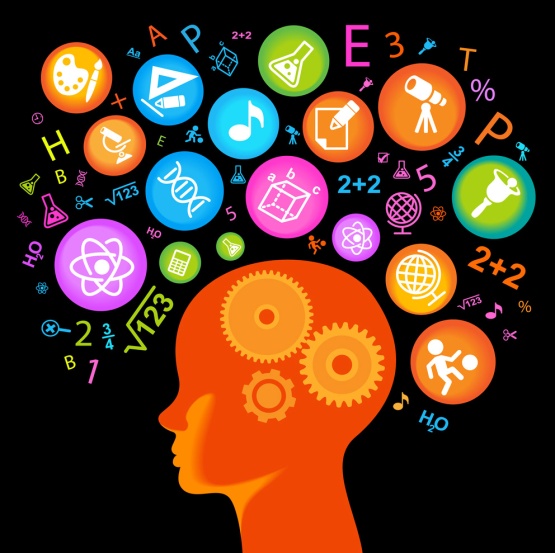 PROGRAM JE POTREBNO VRNITI DO ČETRTKA, 7. 9. 2023.DELAVNICE ZA NADARJENE UČENCE V šolskem letu 2023/20241. Ime delavnice: UJEMI SVOJ RITEM Izvajalec: Miha Kimovec Predvideno število ur delavnice: 5 ur Način izvajanja delavnice: v okolici šole Kratek opis dejavnosti: S kolesom se bomo po stranskih poteh odpravili po mejah občine Vodice.  Z učenci bomo obnovili osnove varnega kolesarjenja. V času dejavnosti (v mirovanju in gibanju) bomo spremljali srčni utrip in se pogovarjali o odvisnosti srčnega utripa od intenzivnosti in telesne pripravljenosti.2. Ime delavnice: SLADKORNA BOLEZEN  
Izvajalka: Alenka Remic 
Predvideno število ur delavnice: 8 ur 
Način izvajanja delavnice: v šoli Kratek opis dejavnosti:  Pri delavnici se bomo spoznali s sladkorno boleznijo. Vse od izvora, poteka pa do zdravljenja. Delavnica se zaključi s tekmovanjem o znanju iz sladkorne bolezni, ki poteka na šolski in državni ravni.3. Ime delavnice: ŽIVLJENJE TEČE DALJE  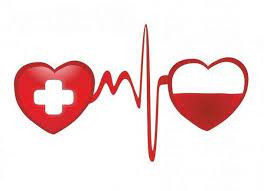 Izvajalec/Izvajalka: Miha Kimovec
Predvideno število ur delavnice: 5 UR
Način izvajanja delavnice: Zavod za transfuzijsko medicino LjubljanaKratek opis dejavnosti: Posredovanje osnovnih informacij poti krvodajalca, od sprejema do odvzema krvi ter razlaga načina predelave odvzete krvi in njeno uporabo za zdravljenje bolnikov.4. Ime delavnice: BIOLOGIJA – ZNAM ZA VEČ 
Izvajalka: Alenka Remic 
Predvideno število ur delavnice: 8 urNačin izvajanja delavnice: v šoliKratek opis dejavnosti: Pri delavnici se bomo spoznali z biologijo na višjem nivoju. Delavnica se zaključi s tekmovanjem o znanju iz biologije, ki poteka na šolski in državni ravni. 5. Ime delavnice: KEMIJA – ZNAM ZA VEČ Izvajalka: Alenka Remic Predvideno število ur delavnice: 8 ur Način izvajanja delavnice: v šoli in na terenu   Kratek opis dejavnosti: Pri delavnici se bomo spoznali s kemijo na višjem nivoju, izvedli kakšen zanimiv eksperiment in obiskali laboratorij oz. proizvodnjo linijo povezano s predmetom.Tekmo delavnice se bomo pripravljali na tekmovanjem o znanju iz kemije, ki poteka na šolski, regijski in državni ravni.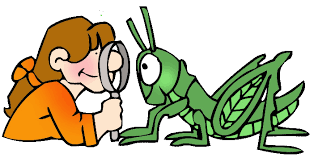 6. Ime delavnice: ŽIVALI Izvajalka: Alenka Remic Predvideno število ur delavnice:  13 ur Način izvajanja delavnice: v šoli Kratek opis dejavnosti: Namen predmeta je učence aktivno vključiti v delo. Naučili naj bi se odgovornega ravnanja z vsemi živimi bitji - domačimi živalmi (ljubljenčki) in rastlinami. Živa bitja, ki jih vzamemo v oskrbo, so popolnoma odvisna od nas in zato smo zanje pri gojenju in vzdrževanju izjemno odgovorni. Svoje odgovorno ravnanje naj bi zavestno usvojili tudi kot nujnost pri varovanju življenjskega okolja. Za uresničevanje ciljev bo predmet zajemal delo s šolskimi živalmi in delavnico zunanje izvajalke – eksotične živali. 7. Ime delavnice: LOGIČNA MATEMATIKAIzvajalka: Janja PircPredvideno število ur delavnice: 35 ur Način izvajanja delavnice: pred ali po pouku (od oktobra do marca)  Kratek opis dejavnosti: Bistvo matematike ni v obrazcih, ampak v miselnih procesih, s katerimi jih dobimo. (V.P.Jermankov). Pri urah bomo reševali zahtevne matematične naloge in se tudi pripravljali na tekmovanje iz matematike, razvedrilne matematike ter logične pošasti.  8. Ime delavnice:  OBISK ASTRONOMSKEGA OBSERVATORIJA GIMNAZIJE ŠENTVID 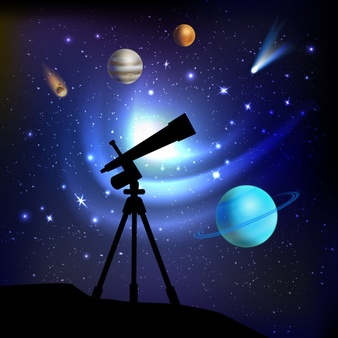 Izvajalec/Izvajalka: Franc Špenko (koordinator, delavnico izvajajo dijaki Gimnazije Šentvid)
Predvideno število ur delavnice: enkraten obisk, večerni termin, 3 ure
Način izvajanja delavnice: Gimnazija ŠentvidKratek opis dejavnosti: Učence pred gimnazijo pripeljejo starši. Člani astronomskega društva izvedejo predavanje in opazovanje s teleskopi. Po zaključku, učence starši odpeljejo domov.Dejavnost je plačljiva.9. Ime delavnice: NAUČIMO SE 8 NAJBOLJ UPORABNIH VOZLOVIzvajalec/Izvajalka: Franc Špenko
Predvideno število ur delavnice: 1x tedensko (5x)
Način izvajanja delavnice: v šoliKratek opis dejavnosti: Učenje vozlov, vezav, navezav in uporaba vrvne tehnike.10. Ime delavnice: KURJENJE OGNJA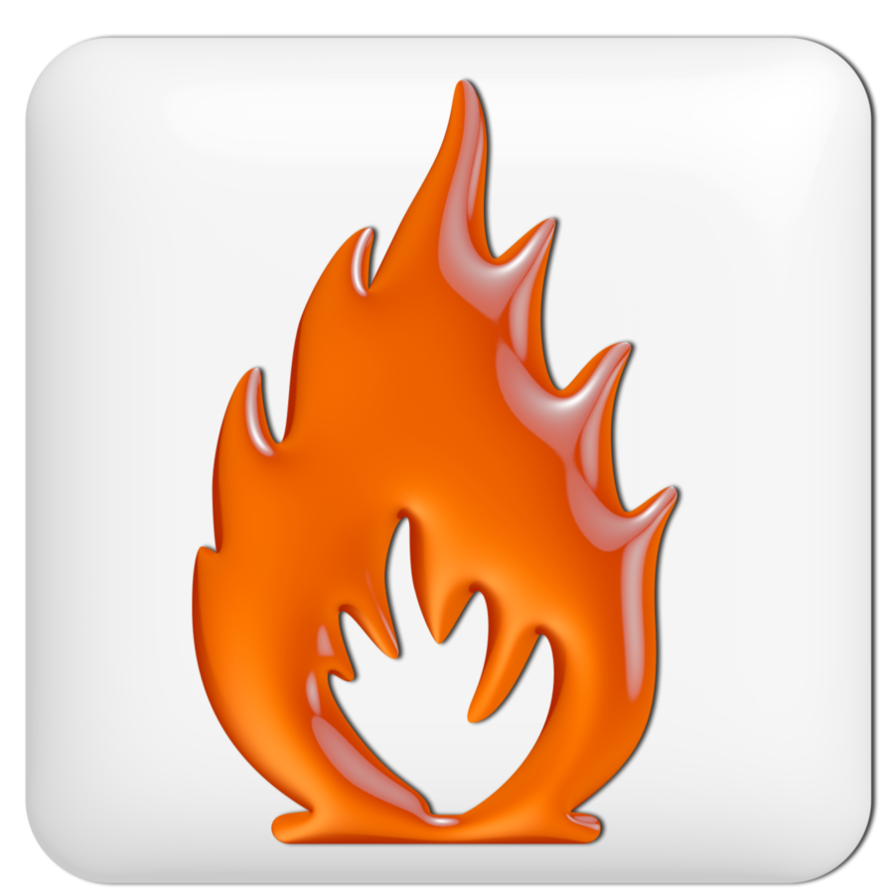 Izvajalec/Izvajalka: Franc Špenko
Predvideno število ur delavnice: 1x tedensko, 1.5 šolske ure (3-4X)
Način izvajanja delavnice: v šoli in v gozdu ob šoliKratek opis dejavnosti: Kurjenje ognja na primitiven način in priprava    obroka na ognju.11. Ime delavnice: DELOVANJE AVTOMOBILSKEGA MOTORJA IN AVTOMOBILA 
Izvajalec/Izvajalka: Franc Špenko
Predvideno število ur delavnice: 1x tedensko (5x), nekaj tednov v zimskem času
Način izvajanja delavnice: v šoliKratek opis dejavnosti: Že zelo kmalu bodo nekateri ponosni lastniki vozniškega dovoljenja. Poleg znanja vožnje je priporočljivo, da vemo tudi, kako deluje naše vozilo, kako ga moramo vzdrževati, zamenjati gume, namestiti verige.12. Ime delavnice: OSNOVE POMORSKE NAVIGACIJE
Izvajalec/Izvajalka: Franc Špenko
Predvideno število ur delavnice: 1x tedensko (5x), nekaj tednov v zimskem času
Način izvajanja delavnice: v šoliKratek opis dejavnosti: Nekatere morda zanima, kako se preprosto navigirati (voditi plovilo od točke A do točke B) na morju natradicionalen način, brez uporabe GPS tehnologije.13. Ime delavnice: IZDELAVA ZAHTEVNEJŠEGA IZDELKA IZ LESA (ZABOJ ZA ORODJE)
Izvajalec/Izvajalka: Franc Špenko
Predvideno število ur delavnice: 1x tedensko (5x)
Način izvajanja delavnice: v šoliKratek opis dejavnosti: Zaboj za prenašanje orodja z ročajem je izdelek, za katerega je potrebno kar nekaj znanja. Bi poskusil?14. Ime delavnice: PAKIRANJE NAHRBTNIKA ZA 3-DNEVNO POTOVANJE S SPANJEM V ŠOTORU IN SAMOSTOJNIM KUHANJEM
Izvajalec/Izvajalka: Franc Špenko
Predvideno število ur delavnice: 1x tedensko (5x)
Način izvajanja delavnice: v šoli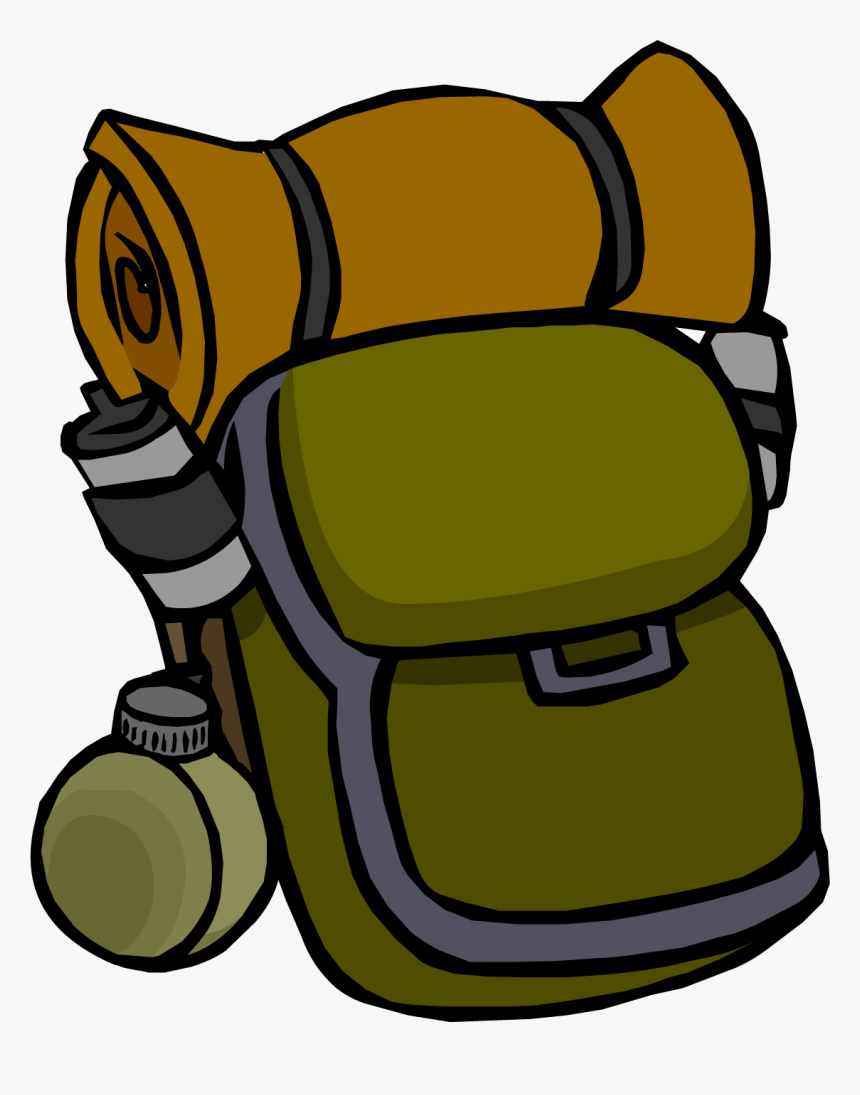 Kratek opis dejavnosti: Izvedel/a boš veliko o kvalitetni opremi.15. Ime delavnice: OGLED MUZIKALA V ANGLEŠČINIIzvajalka: Katja Kociper Jančič
Predvideno število ur in termin: 6 do 7 ur; sobota
Način izvajanja dejavnosti: z avtobusom v MariboruStrošek: vozovnica (8 evrov) + prevoz  Kratek opis dejavnosti: So ti angleščina, gledališče in glasba pri srcu? Potem te z veseljem vabim na ogled muzikala v angleškem jeziku Rent. Predstava traja dve uri in pol, vmes je odmor, in je namenjena učencem od 7. razreda naprej. Izvajajo ga dijaki English Student Theatra II. gimnazije Maribor, ki že od leta 1990 ustvarjajo dih jemajoče muzikale. O svojem najnovejšem so zapisali takole:Muzikal Rent je glasbeno gledališki spektakel, ki je dosegel izjemno priljubljenost med gledalci in postal kultna klasika v svetu muzikala. Dramski tekst, libreto in glasbo je napisal ameriški skladatelj Jonathan Larson, ki je navdih za muzikal našel v italijanski operi La Boheme Giaccoma Puccinija, zgodbo pa postavil v devetdeseta leta 20. stoletja predmestne četrti East Village znamenitega New Yorka. Rent je prejel tri velike nagrade Tony Awards, in sicer za najboljši muzikal, najboljšo avtorsko glasbo in najboljše izvirno besedilo. Prav tako je prejemnik največje Pulitzerjeve nagrade za dramo, kar je izjemna čast za muzikal. RENT je navdihujoča zgodba o ljubezni, življenju in upanju skupine mladih umetnikov in boemov, ki se trudijo preživeti v dragem New Yorku. Postavljen je v devetdeseta leta prejšnjega stoletja. Glavni liki Mark Cohen, Roger Davis, Mimi Marquez, Maureen Johnson, Joanne Jefferson, Tom Collins in Angel Schunard so polni strasti do umetnosti ter si prizadevajo uresničiti svoje sanje in živeti svoje življenje po najboljših močeh. Skozi glasbo, ples in igro nam Rent pripoveduje zgodbo o prijateljstvu, pomembnosti izražanja čustev, ljubezni in solidarnosti. Kljub težavam, s katerimi se srečujejo, kot so revščina, bolezen in izguba, nas zgodba uči, da je treba ohraniti upanje, slediti svojim sanjam ter živeti vsak sleherni dan.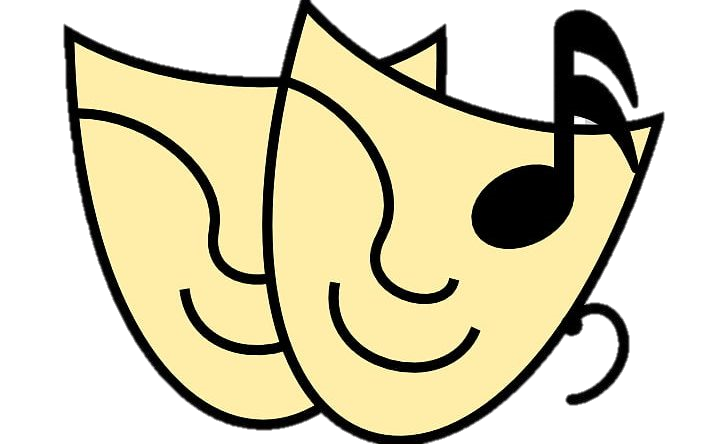 H KATERIM DEJAVNOSTIM IZ PONUDBE ZA NADARJENE UČENCE SE ŽELIŠ VKLJUČITI LETOS?___________________________________________________________________________________________________________________________________________________________________________________________________________________________________________________________________________________________________________________________________________________________________________________________________________________________________________________________________________________________V KATERE ŠOLSKE DEJAVNOSTI SI VKLJUČEN LETOS?___________________________________________________________________________________________________________________________________________________________________________________________________________________________________________________________________________________________________________________________________________________________________________________________________________________________________________________________________________________________KATERE DEJAVNOSTI OBISKUJEŠ IZVEN ŠOLE?__________________________________________________________________________________________________________________________________________________________________________________________________________________________________________________________________________________________________________________________________________________________________________________________________________________________________________________________________________________________________________________________________________________________________________________________IMAŠ KAKŠNE ŽELJE, PRIPOMBE, MNENJA, KI BI JIH ŽELEL/A ZAPISATI V OBLAČEK NA DESNI?MOJI CILJI V TEM ŠOLSKEM LETU: 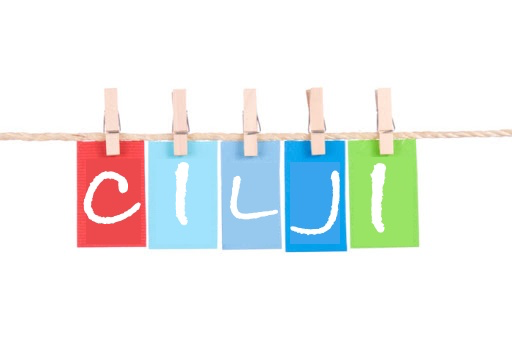 KATERIH TEKMOVANJ IZ ZNANJA SE NAMERAVAŠ UDELEŽITI V TEM ŠOLSKEM LETU?PREDVIDENA TEKMOVANJA V ŠOLSKEM LETU 2023/2024:Na področju LUM, SLJ, TJA in NEM se mentorji prijavljajo tudi na razpisane natečaje.Poleg tu ponujenih dejavnosti je na voljo še pestra ponudba šolskih interesnih dejavnosti z različnih področij (umetniškega, naravoslovnega, družboslovnega, športnega in drugih), h katerim se lahko vpišeš.Pri predmetnih učiteljih se lahko v okviru dodatnega pouka pripravljaš na posamezna tekmovanja iz znanja. (Glej zgornji seznam tekmovanj).Dodatne informacije dobiš pri učiteljih – mentorjih, pri razredniku ali pri koordinatorici za delo z nadarjenimi učenci – pedagoginji Niki KatrašnikGOVORILNE URE:  četrtek, 6. ura (13.00 – 13.45) ELEKTRONSKI NASLOV: nika1.katrasnik@gmail.comRazred:___________Ime in priimek učenca: _______________________________TekmovanjeUdeležba(označi z x)Matematični kenguruTekmovanje za Preglovo priznanje (KEM) Tekmovanje za Cankarjevo priznanjeTekmovanje za Stefanovo priznanje (FIZ)Tekmovanje za Proteusovo priznanje (BIO)Tekmovanje za Dominikovo priznanje (astronomija)Tekmovanje iz razvedrilne matematikeTekmovanje iz logikeTekmovanje logična pošast Tekmovanje iz sladkorne bolezniMednarodno tekmovanje Genius LogicusTekmovanje iz angleškega jezikaTekmovanje iz nemškega jezikaTekmovanje iz geografijeTekmovanje iz zgodovineTekmovanje iz znanja računalništvaŠportna tekmovanjaLikovna tekmovanjaBralna značka EKO bralna značkaTekmovanje iz naravoslovja Kresnička (6. in 7. razred)RobotikaVesela šolaSrečanje mladih tehnikovOrientacijski tek